Druhé kolo zápisu dětí do Mateřské školy Svitavy, Československé armády 9 pro školní rok 2022-2023, proběhne 9. června 2022 od 13:00 do 17:00 hodin ve svitavském kulturním centru Fabrika.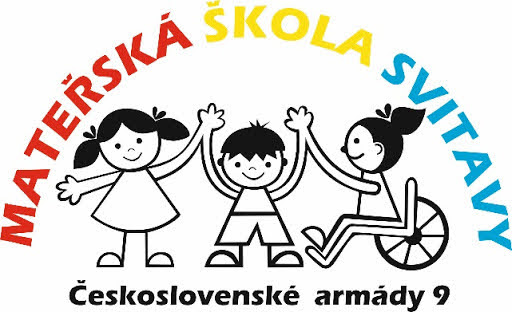 K zápisu sebou přineste:Žádost o přijetí dítěte k předškolnímu vzdělávání – dostanete k vyplnění na místěoriginál vyjádření praktického lékaře pro děti a dorost o zdravotním stavu dítěte a řádném očkování – formulář je možné si stáhnout na našich internetových stránkách nebo vyzvednout přímo v MŠobčanský průkaz zákonného zástupce dítěterodný list dítěte